178/24179/24Mineral Titles Act 2010NOTICE OF LAND CEASING TO BE A MINERAL TITLE APPLICATION AREAMineral Titles Act 2010NOTICE OF LAND CEASING TO BE A MINERAL TITLE APPLICATION AREATitle Type and Number:Exploration Licence 32724Area Ceased on:01 May 2024Area:250 Blocks, 821.54 km²Locality:DUNMARRAName of Applicant(s)/Holder(s):100% BAUDIN RESOURCES PTY LTD [ACN. 618 455 593]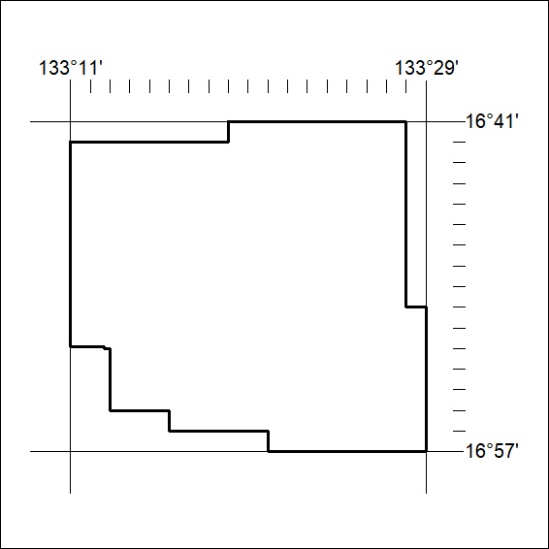 Mineral Titles Act 2010NOTICE OF LAND CEASING TO BE A MINERAL TITLE APPLICATION AREAMineral Titles Act 2010NOTICE OF LAND CEASING TO BE A MINERAL TITLE APPLICATION AREATitle Type and Number:Exploration Licence 33330Area Ceased on:01 May 2024Area:247 Blocks, 805.76 km²Locality:CORELLA CREEKName of Applicant(s)/Holder(s):100% BAUDIN RESOURCES PTY LTD [ACN. 618 455 593]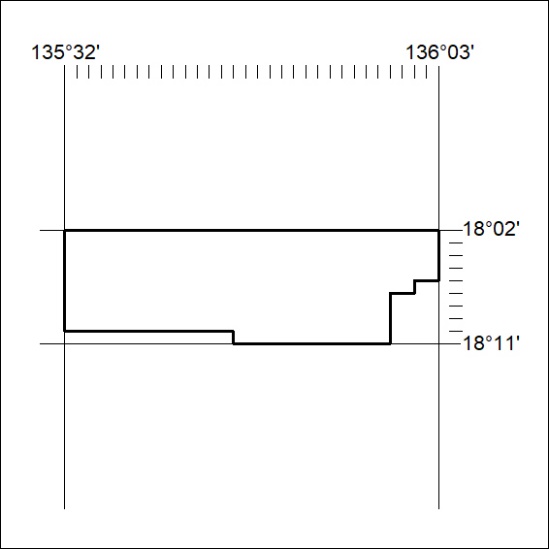 